Publicado en  el 03/11/2016 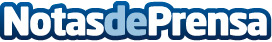 La Junta de Extremadura participará en un proyecto europeo para dar impulso a la responsabilidad social empresarialLa Junta de Extremadura, a través de la Dirección General de Trabajo, está participando en un proyecto europeo ‘A Roadmap for Integrating Corporate Social Responsability into EU Member States and Business Practises’ (ROAD-CSR), dentro del programa Interreg Europe para de esta manera mejorar y dar impulso a la de responsabilidad social empresarialDatos de contacto:Nota de prensa publicada en: https://www.notasdeprensa.es/la-junta-de-extremadura-participara-en-un Categorias: Internacional Extremadura Ecología Solidaridad y cooperación Recursos humanos http://www.notasdeprensa.es